Και λαμβάνοντας υπόψη ότι:Το Υπουργείο Οικονομίας και Ανάπτυξης / Ειδική Γραμματεία Διαχείρισης Τομεακών   ΕΠ του ΕΤΠΑ και ΤΑ / Ειδική Υπηρεσία Διαχείρισης Ε.Π. Ανταγωνιστικότητα, Επιχειρηματικότητα και Καινοτομία ανήρτησε την με αρ. πρωτοκ.: 3171/1061/Α3/04.06.2018 Πρόσκληση με κωδικό: 098 Α/Α  ΟΠΣ:  2658  (ΑΔΑ:  Ω25Σ465ΧΙ8-ΟΛΩ)  για  την  Υποβολή  προτάσεων  στο  Επιχειρησιακό Πρόγραμμα   «Ανταγωνιστικότητα   Επιχειρηματικότητα   και   Καινοτομία»   στον   Άξονα προτεραιότητας: 01 «Ανάπτυξη επιχειρηματικότητας με Τομεακές προτεραιότητες», 01Σ «Ανάπτυξη  επιχειρηματικότητας  με  Τομεακές  προτεραιότητες  (Στερεά  Ελλάδα,  Νότιο Αιγαίο)» που συγχρηματοδοτείται από το Ευρωπαϊκό Ταμείο Περιφερειακής Ανάπτυξης (ΕΤΠΑ)  με  τίτλο  «ΑΝΟΙΚΤΑ  ΚΕΝΤΡΑ  ΕΜΠΟΡΙΟΥ»  με   συνολικό   προϋπολογισμό   Δράσης 50.000.000,00 € .Σύμφωνα με την ως άνω Πρόσκληση:Σκοπός  της  Δράσης  είναι  η  ενίσχυση  και  τόνωση  της  οικονομικής  δραστηριότητας  που αναπτύσσεται σε εμπορικές περιοχές. Για την επίτευξη του στόχου αυτού, κάθε Πρόταση Χρηματοδότησης θα αποτελείται υποχρεωτικά από «Δικαιούχο» και «Συνδικαιούχο» υπό προϋποθέσεις,    που    θα    υλοποιήσουν    ένα    σύνολο    συνεκτικών    και    αλληλένδετων παρεμβάσεων  με  στόχο  α)  την  αναβάθμιση  της  λειτουργικότητας  και  αισθητικής  της περιοχής   παρέμβασης   και   β)   την   οργάνωση   της   οικονομικής   δραστηριότητας   που αναπτύσσεται εντός της περιοχής αυτής, με υιοθέτηση και χρήση έξυπνων εφαρμογών. Δυνητικοί δικαιούχοι είναι: Δήμοι ως «δικαιούχοι», και λοιποί Φορείς κατ’ αρμοδιότητα ως «συνδικαιούχοι», υπό την προϋπόθεση της συνεργασίας τους. Εν προκειμένω απαιτείται συνεργασία  του  Δήμου  Καλλιθέας με  τον Εμποροεπαγγελματικό Σύλλογο Καλλιθέας  ως  οικείο Εμπορικό Σύλλογο  για την περιοχή του Δήμου Καλλιθέας.Ο  «Δικαιούχος»  (ΟΤΑ  Α’  βαθμού)  Δήμος Καλλιθέας θα  πρέπει  να  υλοποιήσει  υποχρεωτικά ενέργειες στην κατηγορία:	«Αναβάθμιση δημόσιου χώρου» στην οποία εντάσσονται δαπάνες εκσυγχρονισμού υποδομών, βελτίωσης κινητικότητας, βελτίωσης μικροκλίματος, αισθητικής  αναβάθμισης,  βελτίωσης  προσβασιμότητας  και,  τουλάχιστον  σε  μία  εκ  των κατηγοριών:  «Προμήθεια  και  εγκατάσταση  συστημάτων  έξυπνης  πόλης»  (συστήματα έξυπνου  οδοφωτισμού,  βυθιζόμενοι  κάδοι  απορριμμάτων  κλπ) και  «Προμήθεια  και εγκατάσταση  συστημάτων  έξυπνης  βιώσιμης  κινητικότητας»  (κλιματιζόμενες  στάσεις λεωφορείων, ελεγχόμενη στάθμευση, έλεγχος πρόσβασης σε πεζόδρομους κλπ.).Ο «Συνδικαιούχος» (Εμποροεπαγγελματικός Σύλλογος Καλλιθέας) θα πρέπει να υλοποιήσει υποχρεωτικά ενέργειες στην κατηγορία: «Ανάδειξη ταυτότητας εμπορικής περιοχής» στην οποία εντάσσονται δαπάνες ανάδειξης και επενδύσεις με ομοιόμορφα υλικά εξωτερικών όψεων, ομοιόμορφων τεντών, στεγάστρων,  επιγραφών,  εργασίες  χρωματισμού  εξωτερικών  όψεων,  ειδικού  φωτισμού εξωτερικών όψεων κλπ.)Ο επιλέξιμος προϋπολογισμός Δημόσιας Δαπάνης του «Δικαιούχου» Δήμου Καλλιθέας, ανέρχεται κατά  μέγιστο  στα  1.500.000€  και  του  «Συνδικαιούχου, Εμποροεπαγγελματικού Συλλόγου Καλλιθέας ανέρχεται κατά μέγιστο στις 400.000€.Σε ό,τι αφορά στον Δήμο Καλλιθέας η προτεινόμενη περιοχή παρέμβασης θα περιλαμβάνει τα οικοδομικά τετράγωνα που περικλείονται από τις οδούς Φιλαρέτου (Αριστείδου έως Ελ. Βενιζέλου)– Πλάτωνος – Γρυπάρη - Αριστείδου – Δαβάκη – Ματζαγριωτάκη.Οι κατηγορίες ενεργειών και οι επιλέξιμες δαπάνες για τον Δήμο περιλαμβάνουν σημαντικές και πολυποίκιλες παρεμβάσεις που αναμένεται να επιφέρουν πολλαπλά θετικά αποτελέσματα σε ό,τι αφορά στην γενικότερη λειτουργική και αισθητική αναβάθμιση του δημόσιου χώρου καθώς και στην τόνωση της εμπορικής κίνησης και την ενίσχυση και προώθηση της τοπικής αγοράς. Ο Δήμος Καλλιθέας στο πλαίσιο της πρόσκλησης των Ανοικτών Κέντρων Εμπορίου Καλλιθέας (η περιοχή αναφέρεται παραπάνω) θα υλοποιήσει ενδεικτικά και όχι περιοριστικά τις κάτωθι παρεμβάσεις σύμφωνα με την πρόσκληση:1. Δαπάνες για την «Αναβάθμιση Δημόσιου Χώρου», μέχρι 85% του επιλέξιμου προϋπολογισμού του Δικαιούχου (ΟΤΑ Α’ βαθμού), οι οποίες περιλαμβάνουν συνδυασμό των παρακάτω: Δαπάνες εκσυγχρονισμού υποδομών - κατασκευή – αναβάθμιση πεζοδρόμων και οδών ήπιας κυκλοφορίας με χρήση (κατά προτίμηση) ψυχρών υλικών, - αναστηλώσεις, αποκαταστάσεις, καθαρισμός, φωτισμός, μνημείων ή /και όψεων δημοσίων κτιρίων ιδιαίτερης πολιτιστικής, αρχιτεκτονικής, ιστορικής αξίας, - αναβάθμιση ή / και κατασκευή παιδικών χαρών, υπαίθριων πολιτιστικών και αθλητικών εγκαταστάσεων, χώρων ανάπαυσης, Δαπάνες βελτίωσης της κινητικότητας - αναβάθμιση ή και κατασκευή ποδηλατοδρόμου (θα πρέπει υποχρεωτικά να αποτελεί τμήμα ευρύτερου δικτύου του αστικού ιστού), - σταθμοί κοινόχρηστων ποδηλάτων στην περιοχή παρέμβασης, Δαπάνες βελτίωσης μικροκλίματος - δημιουργία ή αναβάθμιση πάρκων τσέπης (pocket park), - φυτεύσεις πρασίνου, δεντροστοιχιών, συστήματα υποδομής ανάπτυξης δέντρων, Δαπάνες αισθητικής αναβάθμισης - αναβάθμιση οδοφωτισμού – αλλαγή φωτιστικών στύλων, - προμήθεια και εγκατάσταση αστικού εξοπλισμού κατασκευασμένου με φιλικά προς το περιβάλλον υλικά: παγκάκια, ζαρντινιέρες, περιφράξεις κ.α, - κατασκευή και τοποθέτηση πινακίδων σήμανσης μνημείων και πολιτιστικών χώρων, - υπογειοποίηση καλωδίων κοινής ωφελείας. Δαπάνες βελτίωσης προσβασιμότητας - παρεμβάσεις για την προσβασιμότητα ΑΜΕΑ τόσο στο δημόσιο χώρο όσο και σε επιμέρους υποδομές (π.χ. διαμόρφωση στάσεων αστικών λεωφορείων). 2. Δαπάνες για «Προμήθεια και εγκατάσταση συστημάτων έξυπνης πόλης»: - συστήματα παροχής ασύρματης πρόσβασης στο διαδίκτυο (free wifi για τους επισκέπτες), - συστήματα έξυπνου οδοφωτισμού, - αντικατάσταση και προμήθεια βυθιζόμενων κάδων απορριμμάτων και προμήθεια συστημάτων έξυπνης διαχείρισης απορριμμάτων, - προμήθεια συστημάτων περιβαλλοντικής διαχείρισης, - συστήματα τηλεχειρισμού δημόσιων υποδομών και δικτύων της περιοχής παρέμβασης. 3. Δαπάνες για «Προμήθεια και εγκατάσταση συστημάτων έξυπνης βιώσιμης κινητικότητας»: - προμήθεια ηλεκτροκίνητων οχημάτων για μεταφορά επισκεπτών από κόμβους μεταφορών (λιμάνι, ΚΤΕΛ, αεροδρόμιο κ.α) χωρίς αντίτιμο, - προμήθεια και εγκατάσταση κλιματιζόμενων στάσεων λεωφορείων, - συστήματα διαχείρισης της κυκλοφορίας στην περιοχή παρέμβασης, - συστήματα ελεγχόμενης στάθμευσης στην περιοχή παρέμβασης, - συστήματα ελέγχου πρόσβασης σε πεζοδρόμους της περιοχής παρέμβασης. Μέσω του συγκεκριμένου προγράμματος δίνεται μία μοναδική ευκαιρία για την υλοποίηση μιας σειράς αρχιτεκτονικών παρεμβάσεων στον δημόσιο χώρο του Δήμου, καθώς και την υλοποίηση στοχευμένων δράσεων για την ενημέρωση των επισκεπτών/πελατών και την αύξηση της επιχειρηματικότητας, που ως στόχο θα έχουν να μετασχηματίσουν της εμπορική περιοχή της πόλης μας σε ένα Έξυπνο Ανοικτό Κέντρο Εμπορίου (Smart City Open Mall). Μετά και την οριστικοποίηση του πλέγματος παρεμβάσεων στο πλαίσιο του παραπάνω προγράμματος, συντάχθηκε το μνημόνιο συνεργασίας σύμφωνα με το υπόδειγμα της πρόσκλησης για τα καθήκοντα, υποχρεώσεις και δικαιώματα που αναλαμβάνουν ο καθένας για λογαριασμός του να υλοποιήσει (Δήμος Καλλιθέας και Εμποροεπαγγελματικός Σύλλογος Καλλιθέας). Η σύνταξη και υπογραφή του εν λόγω μνημονίου αποτελεί προαπαιτούμενο για την υποβολή πρότασης / φακέλους στη πρόσκληση με ημερομηνία υποβολής έως και 5/11/2018.Έχοντας υπόψη τα παραπάνω σας παρακαλούμε όπως :Εγκρίνετε  το προς υπογραφή μνημόνιο συνεργασίας του Δήμου Καλλιθέας με τον Εμποροεπαγγελματικό  Σύλλογο Καλλιθέας  στο πλαίσιο της υπό διαμόρφωσης πρότασης στο Επιχειρησιακό Πρόγραμμα «Ανταγωνιστικότητα Επιχειρηματικότητα και Καινοτομία» στον Άξονα προτεραιότητας:   01   «Ανάπτυξη   επιχειρηματικότητας   με   Τομεακές   προτεραιότητες»,   01Σ «Ανάπτυξη επιχειρηματικότητας με Τομεακές προτεραιότητες (Στερεά Ελλάδα, Νότια Αιγαίο)» που συγχρηματοδοτείται  από  το  Ευρωπαϊκό  Ταμείο  Περιφερειακής  Ανάπτυξης  (ΕΤΠΑ)  με  τίτλο «ΑΝΟΙΚΤΑ ΚΕΝΤΡΑ ΕΜΠΟΡΙΟΥ», σύμφωνα με το σχετικό υπόδειγμα που περιλαμβάνεται στα συνοδευτικά αρχεία της ανωτέρω Πρόσκλησης και το οποίο αποτελεί αναπόσπαστο μέρος της παρούσης απόφασης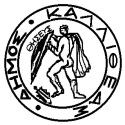 ΕΛΛΗΝΙΚΗ ΔΗΜΟΚΡΑΤΙΑΠΕΡΙΦΕΡΕΙΑ ΑΤΤΙΚΗΣΔΗΜΟΣ ΚΑΛΛΙΘΕΑΣΓΡΑΦΕΙΟ ANTIΔΗΜΑΡΧΟΥΓΡΑΦΕΙΟ ANTIΔΗΜΑΡΧΟΥΓΡΑΦΕΙΟ ANTIΔΗΜΑΡΧΟΥΓΡΑΦΕΙΟ ANTIΔΗΜΑΡΧΟΥΤΜΗΜΑ ΠΟΛΙΤΙΣΜΟΥ ΠΑΙΔΕΙΑΣ ΚΑΙ ΤΟΠΙΚΗΣ ΑΝΑΠΤΥΞΗΣΤΜΗΜΑ ΠΟΛΙΤΙΣΜΟΥ ΠΑΙΔΕΙΑΣ ΚΑΙ ΤΟΠΙΚΗΣ ΑΝΑΠΤΥΞΗΣΤΜΗΜΑ ΠΟΛΙΤΙΣΜΟΥ ΠΑΙΔΕΙΑΣ ΚΑΙ ΤΟΠΙΚΗΣ ΑΝΑΠΤΥΞΗΣΔιεύθυνση:Διεύθυνση:Ματζαγριωτάκη 76 Καλλιθέα 17676Ματζαγριωτάκη 76 Καλλιθέα 17676Πληροφορίες:Πληροφορίες:M. ΚωστάκηςΚαλλιθέα, 26-10-2018Καλλιθέα, 26-10-2018Τηλέφωνο:Τηλέφωνο:213 2070432Fax:Fax:Αρ.Πρ.:5875858758E-mail:E-mail:m.kostakis@kallithea.grΠρος:Τον Πρόεδρο του Δημοτικού ΣυμβουλίουΤον Πρόεδρο του Δημοτικού ΣυμβουλίουΘέμα:: Λήψη απόφασης για την έγκριση και υπογραφή μνημονίου συνεργασίας του Δήμου Καλλιθέας με τον Εμποροεπαγγελματικό Σύλλογο Καλλιθέας  στο πλαίσιο της πρότασης στο Επιχειρησιακό Πρόγραμμα «Ανταγωνιστικότητα Επιχειρηματικότητα και Καινοτομία» στον Άξονα προτεραιότητας:   01   «Ανάπτυξη   επιχειρηματικότητας   με   Τομεακές   προτεραιότητες»,   01Σ «Ανάπτυξη επιχειρηματικότητας με Τομεακές προτεραιότητες (Στερεά Ελλάδα, Νότιo Αιγαίο)» που συγχρηματοδοτείται  από  το  Ευρωπαϊκό  Ταμείο  Περιφερειακής  Ανάπτυξης  (ΕΤΠΑ)  με  τίτλο «ΑΝΟΙΚΤΑ ΚΕΝΤΡΑ ΕΜΠΟΡΙΟΥ»: Λήψη απόφασης για την έγκριση και υπογραφή μνημονίου συνεργασίας του Δήμου Καλλιθέας με τον Εμποροεπαγγελματικό Σύλλογο Καλλιθέας  στο πλαίσιο της πρότασης στο Επιχειρησιακό Πρόγραμμα «Ανταγωνιστικότητα Επιχειρηματικότητα και Καινοτομία» στον Άξονα προτεραιότητας:   01   «Ανάπτυξη   επιχειρηματικότητας   με   Τομεακές   προτεραιότητες»,   01Σ «Ανάπτυξη επιχειρηματικότητας με Τομεακές προτεραιότητες (Στερεά Ελλάδα, Νότιo Αιγαίο)» που συγχρηματοδοτείται  από  το  Ευρωπαϊκό  Ταμείο  Περιφερειακής  Ανάπτυξης  (ΕΤΠΑ)  με  τίτλο «ΑΝΟΙΚΤΑ ΚΕΝΤΡΑ ΕΜΠΟΡΙΟΥ»: Λήψη απόφασης για την έγκριση και υπογραφή μνημονίου συνεργασίας του Δήμου Καλλιθέας με τον Εμποροεπαγγελματικό Σύλλογο Καλλιθέας  στο πλαίσιο της πρότασης στο Επιχειρησιακό Πρόγραμμα «Ανταγωνιστικότητα Επιχειρηματικότητα και Καινοτομία» στον Άξονα προτεραιότητας:   01   «Ανάπτυξη   επιχειρηματικότητας   με   Τομεακές   προτεραιότητες»,   01Σ «Ανάπτυξη επιχειρηματικότητας με Τομεακές προτεραιότητες (Στερεά Ελλάδα, Νότιo Αιγαίο)» που συγχρηματοδοτείται  από  το  Ευρωπαϊκό  Ταμείο  Περιφερειακής  Ανάπτυξης  (ΕΤΠΑ)  με  τίτλο «ΑΝΟΙΚΤΑ ΚΕΝΤΡΑ ΕΜΠΟΡΙΟΥ»: Λήψη απόφασης για την έγκριση και υπογραφή μνημονίου συνεργασίας του Δήμου Καλλιθέας με τον Εμποροεπαγγελματικό Σύλλογο Καλλιθέας  στο πλαίσιο της πρότασης στο Επιχειρησιακό Πρόγραμμα «Ανταγωνιστικότητα Επιχειρηματικότητα και Καινοτομία» στον Άξονα προτεραιότητας:   01   «Ανάπτυξη   επιχειρηματικότητας   με   Τομεακές   προτεραιότητες»,   01Σ «Ανάπτυξη επιχειρηματικότητας με Τομεακές προτεραιότητες (Στερεά Ελλάδα, Νότιo Αιγαίο)» που συγχρηματοδοτείται  από  το  Ευρωπαϊκό  Ταμείο  Περιφερειακής  Ανάπτυξης  (ΕΤΠΑ)  με  τίτλο «ΑΝΟΙΚΤΑ ΚΕΝΤΡΑ ΕΜΠΟΡΙΟΥ»Ο Αντιδήμαρχος ΚαλλιθέαςΚωστάκης ΜανώληςΚοινοποίηση:- Γραφείο Δημάρχου- Γραφείο Γενικού Γραμματέα- Γραφείο Δημάρχου- Γραφείο Γενικού ΓραμματέαΕσωτ.διανομή:- Αυτοτελές Τμήμα Προγραμματισμού και       Σχεδιασμού- Αυτοτελές Τμήμα Προγραμματισμού και       Σχεδιασμού